Vocabulario de caítulo 5 (p. 164-165) 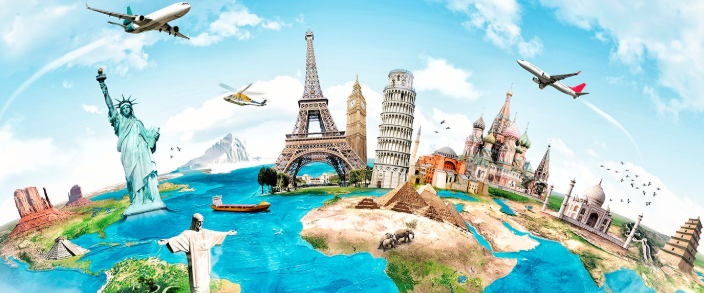 DE VIAJEWelcomeFarewellDestinationItineraryArrival(Round trip) ticketPassportBoarding card* la tarjeta de embarqueHigh/low seasonTravelerTo packTo make a connection*  hacer transbordo(to change planes/trains)To take a tripTo take a vacationTo miss (the flight)To returnOn boardDelayedExpiredValidEL ALOJAMIENTOHostelLodgingSingle/double roomFront deskRoom serviceTo stay (cuesta $$)To cancelTo be fullTo stay (free or $$) To reserveHigh quality IncludedRecommendable/advisableLA SEGURIDAD Y LOS ACCIDENTES(car) accidentCustoms agentNotice/warningSeatbeltTraffic jamSecurity measuresSafety/securityInsuranceto land* aterrizarto take off* despegarTo fasten/to unfasten (the seatbelt)To reduce (speed)DangerousProhibitedLAS EXCURSIONESAdventureAdventurerCompassScuba divingCampgroundCruise (ship)(eco)tourismExcursion/tourBoarderTour guide 					  IslandWavesPortRuinsJungle						TouristTo sailTo visit/to go aroundDistantTourist(ic)